                              HERITAGE 57 CAMPFormer campers and family join us for a camping weekend to renew Guiding friendships and enjoy the natural beauty of Heritage Lake at our provincial camp site- Heritage Lake Girl Guide Camp.Saturday September 2ndto Monday September 4, 2017Check in time: 2pm SaturdayCheck out time: 1pm MondayRegistration fee for event:  $57 per adult, 12 and under $15Watch for application forms in Prairie LilyDeadline for application and fee is August 1, 2017Meals provided - a Sunday pancake breakfast and wiener roast, refreshments and snacks. There is a potluck supper Saturday and a potluck brunch on Monday.Accommodations will be in tents, the sleeping lodge, or private trailers and will be on a first come first served basisSome activities will include memory sharing, old time camping skills and campfire, skits and a celebration of Canada’s 150th  birthday.For more information email Lillis lillislawrence@gmail.com or Gina gtroupe@sasktel.net or check Facebook Heritage 57 site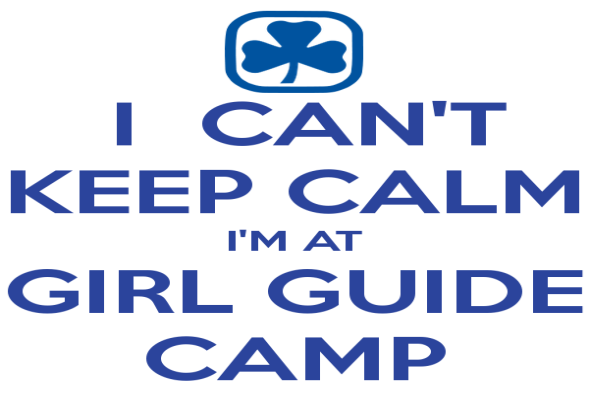 